UFO (Unidentified Fantastic One)I use this with upper grade kidsStickPick app on the iPad chooses a student randomlyI watch that student throughout library time to see if they have fantastic behaviorIf they do, they win a prize.  If they don’t, no prize.The whole class finds out at the end of class time who the UFO was and if they won or notWhen a group of kids gets loud I say, “Let me see if it’s my UFO who is making that noise.”  The noise STOPS!Good choice ticketsI use this with lower grade kidsI watch for students who are following library rules and give them a ticketThey write their name and room number on the ticket and put it in the Snoopy doghouseEvery Friday I draw a ticket out of the doghouse for a rewardTeacher reporting form Teachers at our school have requested feedback from library, music, PE, and computer lab teachers on how their classes did Each of these auxiliary teachers gives the class a score from 1 (lowest) to 5 (highest)There is also a line for individual students who misbehavedThe form is returned to the classroom teacherSome teachers are just interested in the information.  Some classroom teachers give additional consequences once their kids get back to class.Negative consequencesKids get a warning when breaking rulesSecond time they break rules they go to time outYounger grades sit by me at the circ deskOlder grades have their heads down at a tableAny noise or movement in time out earns you extra time in time out after your class has left the library6th graders didn’t respond to ANY negative consequences until I took away the warning and sent them to a Buddy Room for 10 minutes (time out in another classroom…I chose Kindergarten)While in the Buddy Room, the student fills out a behavior journalI have to use all 3 Kinder classes and sometimes there are 2 sixth graders in each roomUFO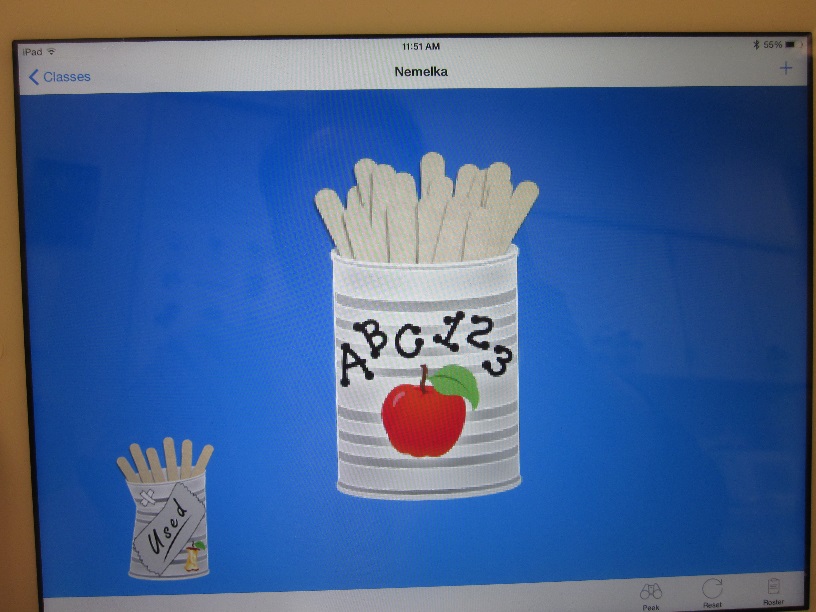 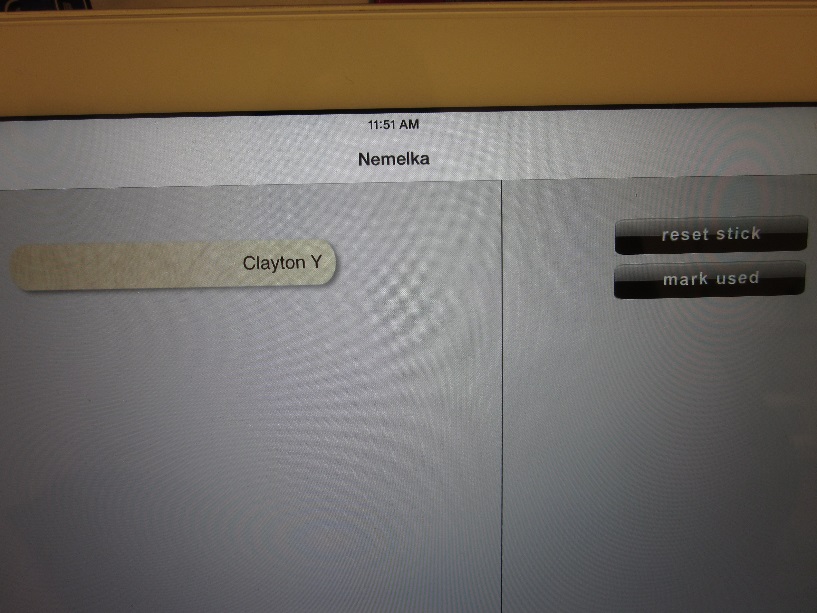 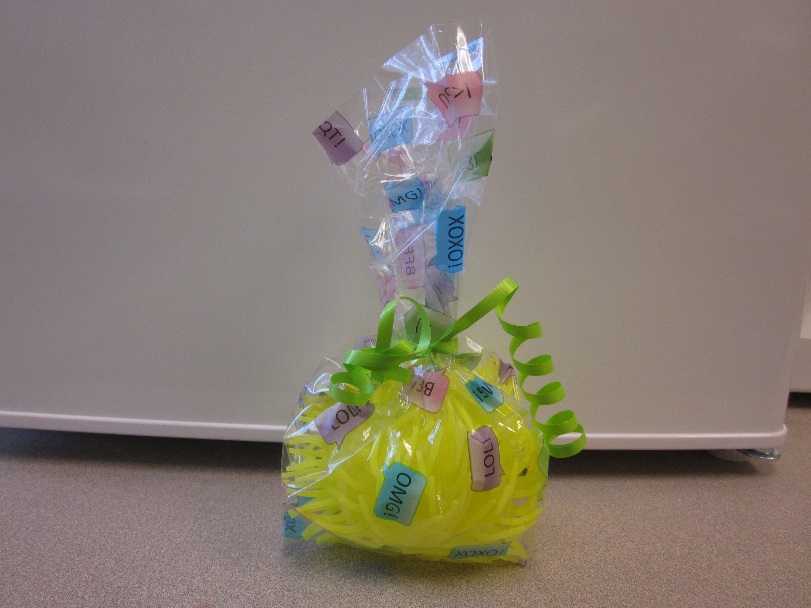 Good Choice Tickets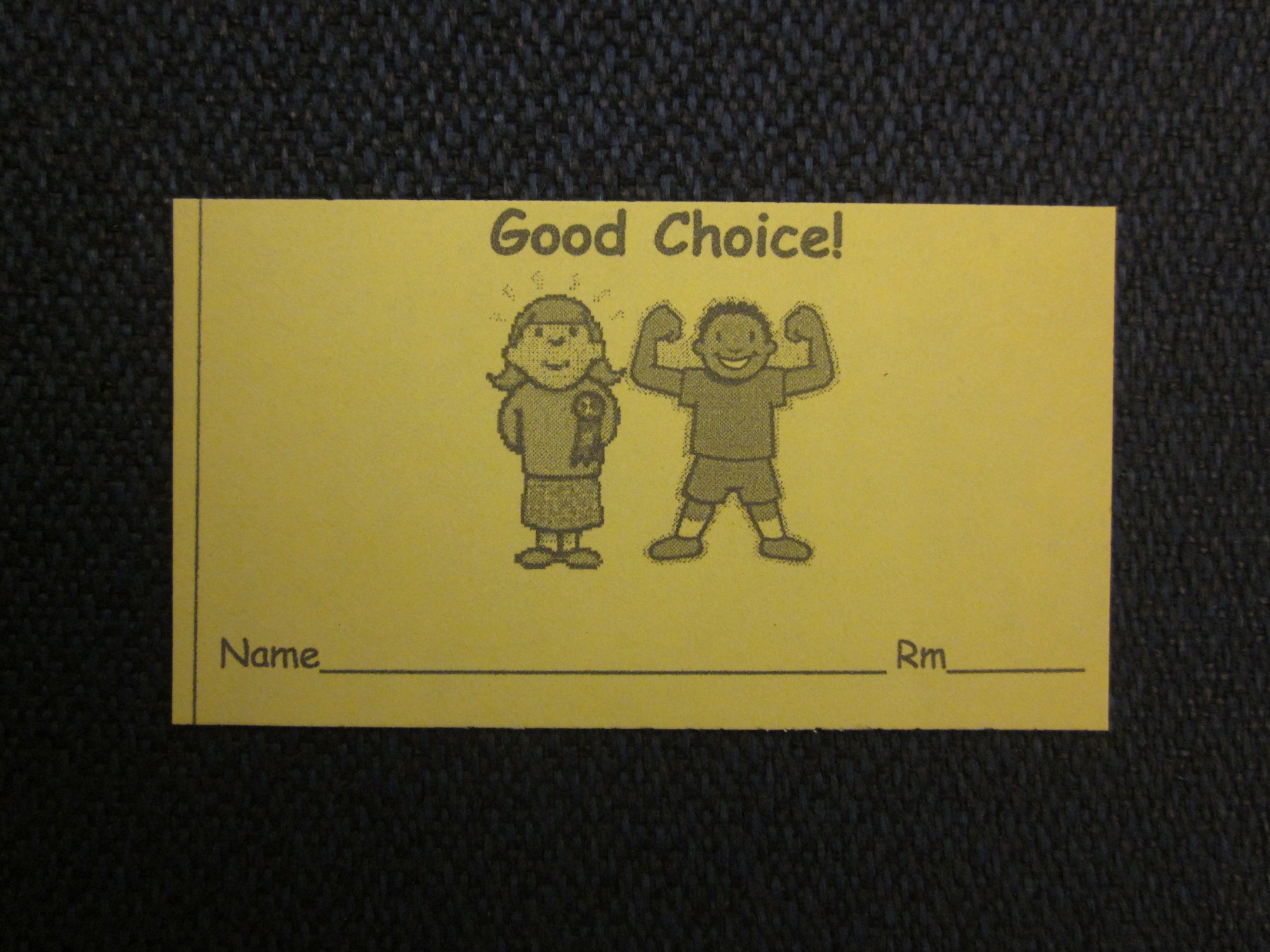 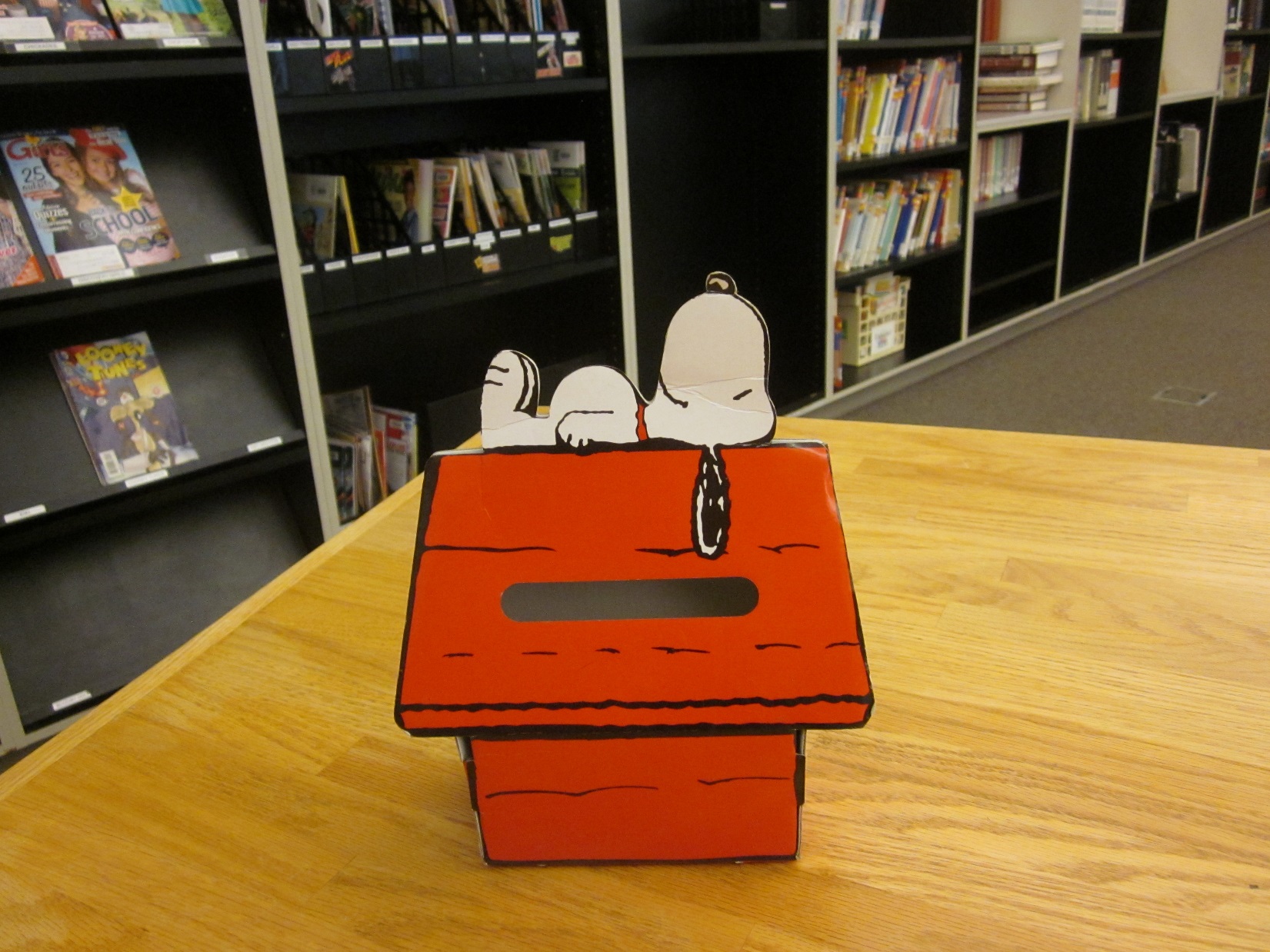 Teacher Reporting Form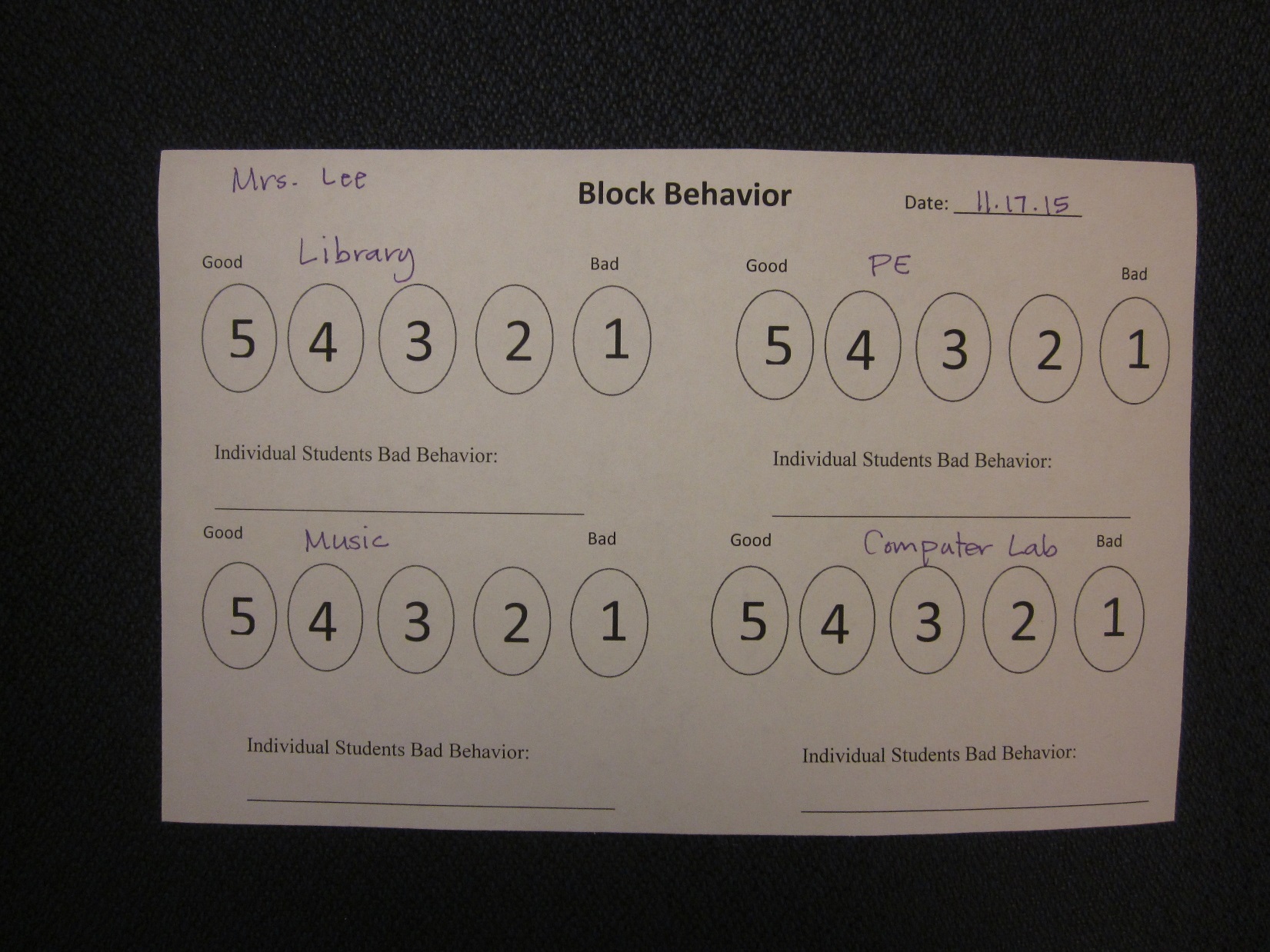 Negative Consequences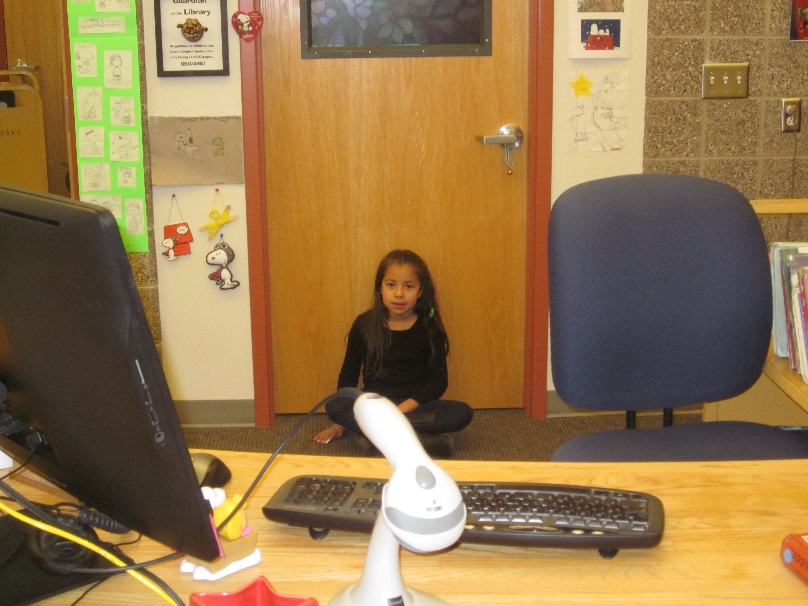 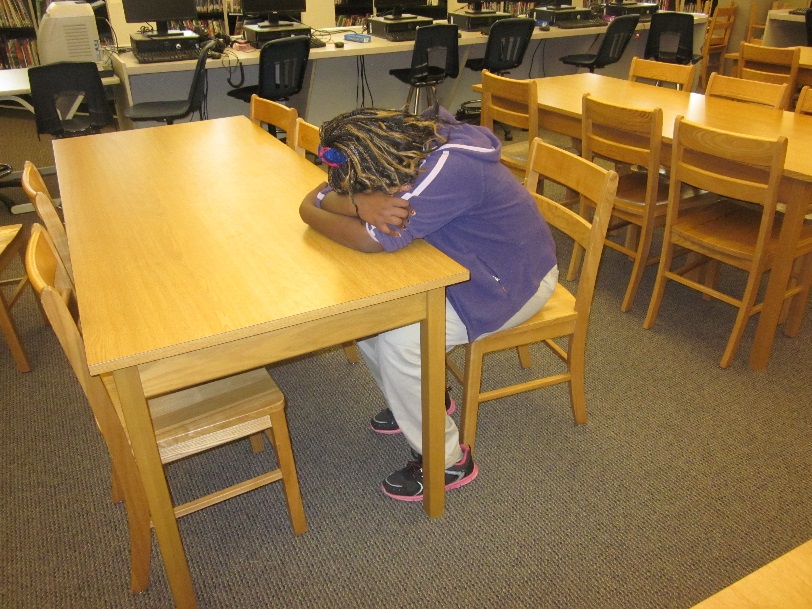 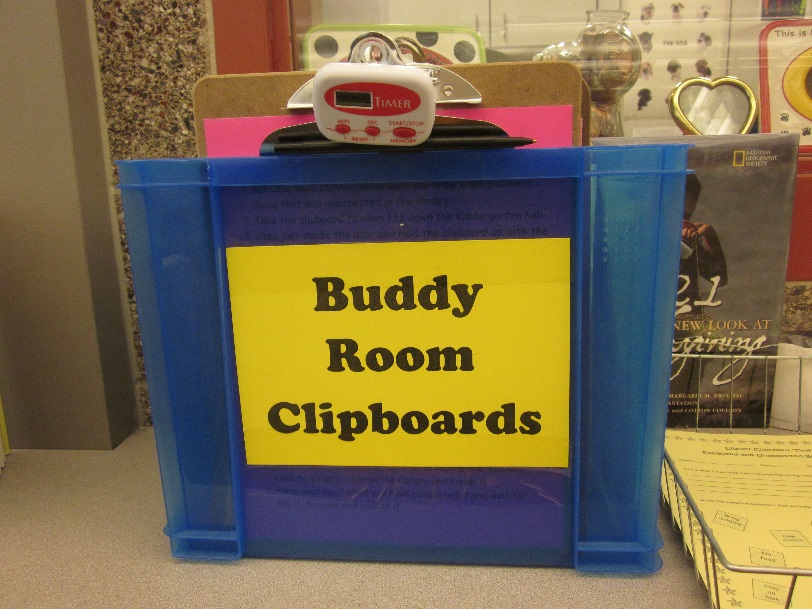 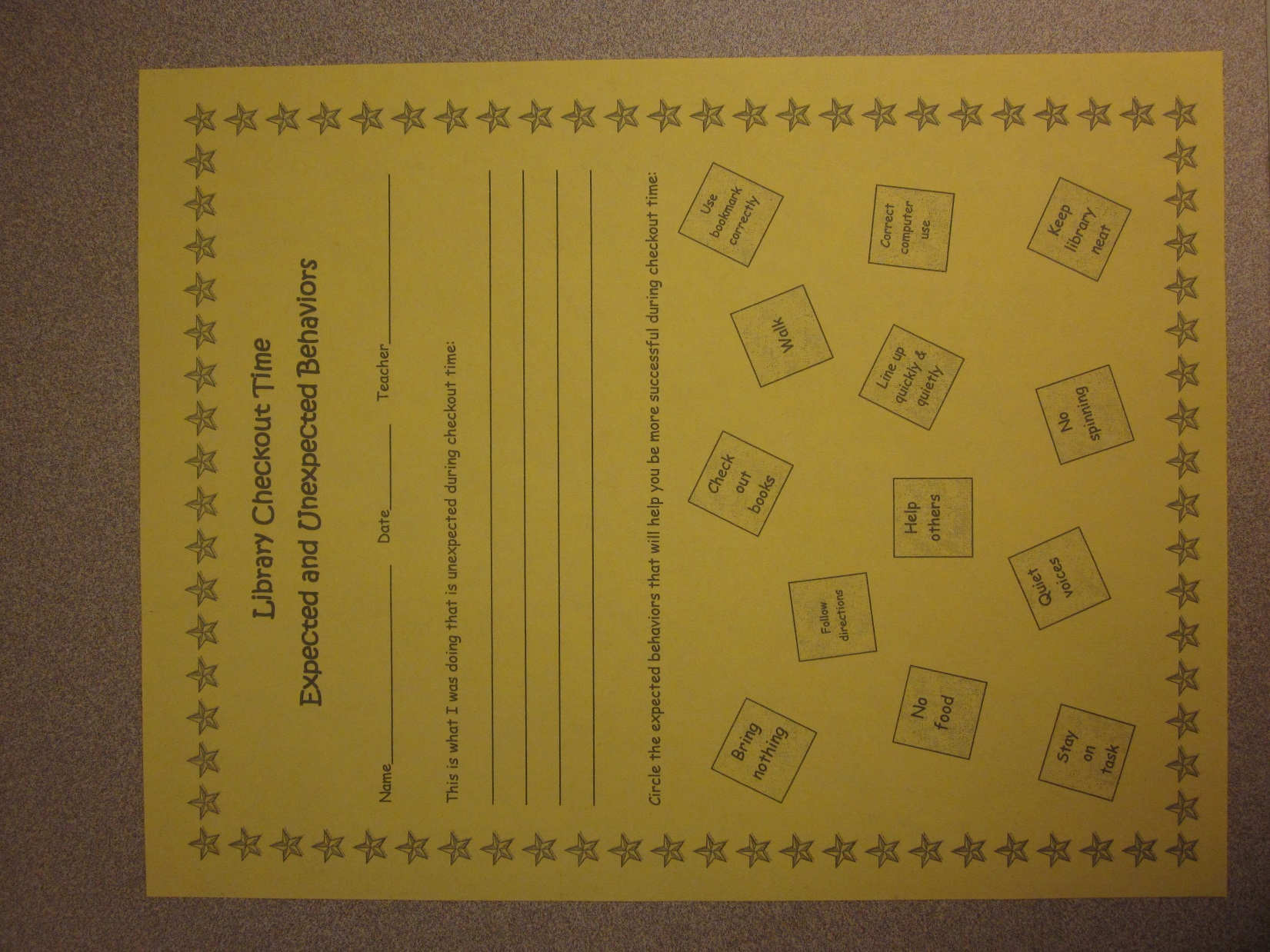 